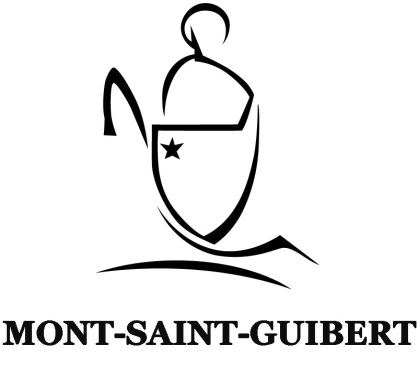  DEMANDE D’AUTORISATION D’ABATTAGE D’ARBRES ET DE HAIES Monsieur le Bourgmestre, Madame et Messieurs les Echevins, Je, soussigné(e)……….……………………………………………………………………………...domicilié(e)………………..………………………………………………………………………………………………………………………………………………………………………………….Téléphone …….………………………………………………………………………………..........demande l’autorisation 􀀀 abattre ……… arbre(s)……………………………………(essence) 􀀀 arracher une haie de ………..m de long…………………...(essence) 􀀀 modifier la silhouette de ……. arbres(s)…………………..(essence) 􀀀 recéper une haie de ……..m de long………………………(essence) sur le terrain sis…………………………………………………………………………………….. dont je suis : propriétaire – locataire (biffer la mention inutile) Ma demande se justifie par les motifs suivants : ……………………………………………………………………………………………………………………………………………………………………………………………………………………………………………………………………………………………………………………………………………………………………………………………………………………………………………………………………………………………………………………………………………………………………………………………………………… Je joins à ma demande une photo et un croquis de la situation. Recevez, Madame et Messieurs le Collège des Bourgmestres et Echevins, mes salutations distinguées. Fait à ……………………………………. Date :……………………………………. Signature